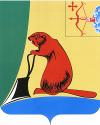 АДМИНИСТРАЦИЯ ТУЖИНСКОГО МУНИЦИПАЛЬНОГО РАЙОНАКИРОВСКОЙ ОБЛАСТИПОСТАНОВЛЕНИЕпгт ТужаО внесении изменения в постановление администрации Тужинского муниципального района Кировской области от 14.06.2019 № 200В соответствии с приказом Минспорта России от 11.11.2019 № 928 
«О внесении изменений в положение о спортивных судьях, утвержденное приказом Министерства спорта Российской Федерации от 28.02.2017 №134» администрация Тужинского муниципального района ПОСТАНОВЛЯЕТ:Внести в постановление администрации Тужинского муниципального района Кировской области от 14.06.2019 № 200
«Об утверждении административного регламента предоставления муниципальной услуги «Присвоение квалификационных категорий спортивным судьям «Спортивный и судья третьей категории» 
и «Спортивный судья второй категории»» (далее – Регламент) следующее изменение:Подпункт 2.5.1. пункта 2.5. Раздела 2 Регламента дополнить пунктами следующего содержания:«2.5.1.5. Копия паспорта иностранного гражданина либо иного документа, установленного Федеральным законом от 25.07.2002 № 115-ФЗ «О правовом положении иностранных граждан в Российской Федерации» или признаваемого в соответствии с международным договором Российской Федерации в качестве документа, удостоверяющего личность иностранного гражданина – для иностранного гражданина.2.5.1.6. Копия документа, удостоверяющего личность лица 
без гражданства в Российской Федерации, выданного иностранным государством и признаваемого в соответствии с международным договором Российской Федерации в качестве документа, удостоверяющего личность лица без гражданства, или копия иного документа, предусмотренного Федеральным законом от 25.07.2002 № 115-ФЗ «О правовом положении иностранных граждан в Российской Федерации» или признаваемого 
в соответствии с международным договором Российской Федерации 
в качестве документа, удостоверяющего личность лица без гражданства - для лица без гражданства.2.5.1.7. Копия военного билета - для военнослужащих, проходящих военную службу по призыву (в случае отсутствия паспорта гражданина Российской Федерации).»2. Настоящее постановление вступает в силу с момента опубликования в Бюллетене муниципальных нормативных правовых актов органов местного самоуправления Тужинского муниципального района Кировской области.Глава Тужинскогомуниципального района    Л.В. Бледных12.05.2020№146